Příloha č. 1             Distanční výuka 1. 6. – 5. 6. 2020                   Jméno: ……………………       Po Přemyslovi vládla další knížata z rodu Přemyslovců. Tento příběh se udál za panování knížete Křesomysla. V tomto čase propukla v zemi zlatá a stříbrná horečka. Muži přestali obdělávat pole a začali kopat v zemi a hledat drahé kovy. Vladykové se ale báli. Když nikdo nebude obdělávat pole, bude v zemi brzy bída a hlad. Jeden z vladyků, Horymír z Neumětel se proto vypravil za Křesomyslem. Kníže ale jeho starostem nevěřil. A navíc si Horymír znepřátelil zlatokopy, kteří se mu hned pomstili. Přepadli jeho tvrz, vyloupili ji a zapálili vesnici. Horymír si útok nenechal líbit, a oplatil horníkům stejnou měrou. Společně se svými lidmi zapálili hornická obydlí, zničili nástroje a doly zavalili velkými balvany. Druhý den se Horymír objevil u knížete na Vyšehradě a tvářil se jako by se nic nestalo. Křesomysl už o všem věděl a na nádvoří přede všemi odsoudil Horymíra k smrti. Vladykovi setnou hlavu vlastním mečem. „Vím, že nemohu zůstat naživu, ale mám právo na poslední přání,“ promluvil odsouzený ke knížeti. „Rád bych se naposledy projel na svém koni Šemíkovi.“       Kníže vladykovi vyhověl. Poručil zavřít všechny brány a přivést koně.      Když přivedli Šemíka, Horymír ho hladil a něco mu šeptal. Zdálo se, že bělouš svému pánovi rozumí. Pak se Horymír vyšvihl do sedla, několikrát objel nádvoří a zavýskl. Šemík jedním skokem překonal nádvoří, vzepjal se k mohutnému skoku a přeskočil hradbu. Všichni strnuli překvapením a byli přesvědčeni, že kůň i jeho jezdec leží pod hradbami mrtví. Když se ti nejrychlejší vyšplhali na hradby, s úžasem sledovali jak Šemík i se svým pánem přeplavali Vltavu a uhání po louce k Neumětelům.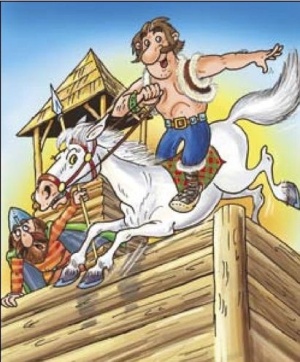       Po tomto statečném činu kníže Horymírovi trest prominul. A co statečný Šemík? Skokem z hradeb si zranil nohu a brzy svého pána opustil. Zdroj:Eislerová Jana,Staré pověsti české,Praha, FRAGMENT,2009, str.14-15          Ilustrace: Klára Mrázková / ilustrace byla použita se souhlasem autora/1. Odpověz na otázky celou větou:Jak se jmenoval Horymírův kůň?__________________________________________Kterou řeku přeplaval Horymír se Šemíkem?________________________________2. Doplň do vět slova, která tam patří:Po Přemyslovi _______________  další _____________z rodu  Přemyslovců.__________________________ už o všem _______________ a na nádvoří přede všemi ____________________ Horymíra k ________________.Po tomto ________________činu kníže Horymírovi trest _________________.Přepadli jeho ______________, vyloupili ji a _____________________ vesnici.3. Doplň k podstatným jménům slova, která říkají, jaká jsou:__________________ horečka                 ________________ čin__________________ obydlí                   ________________ meč__________________ balvany                ________________ kovy__________________ přání                    ________________ skok